35η ΠΡΟΣΚΛΗΣΗ ΣΥΓΚΛΗΣΗΣ ΟΙΚΟΝΟΜΙΚΗΣ ΕΠΙΤΡΟΠΗΣΚαλείστε να προσέλθετε σε τακτική συνεδρίαση της Οικονομικής Επιτροπής, που θα διεξαχθεί στο Δημοτικό Κατάστηματην 11η του μηνός Ιουλίου έτους 2022, ημέρα Δευτέρα και ώρα 12:00 για την συζήτηση και λήψη αποφάσεων στα παρακάτω θέματα της ημερήσιας διάταξης, σύμφωνα με τις σχετικές διατάξεις του άρθρου 75 Ν.3852/10, όπως αντικαταστάθηκε από το άρθρο 77 του Ν.4555/18 και ισχύει καθώς και την ΚΥΑ Δ1α/ΓΠ.οικ.38083/30.06.2022 (ΦΕΚ 3367/Β΄/30.06.2022):1.Έγκριση απόδοσης λογαριασμού χρηματικού εντάλματος προπληρωμής και την απαλλαγή της υπολόγου υπαλλήλου Νικολαρέα Μεταξίας.2.Έγκριση του πρακτικού   φανερής  πλειοδοτικής προφορικής δημοπρασίας για την εκμίσθωση της αίθουσας πολλαπλών χρήσεων στον οικισμό Ματσουκέϊκα της Τ.Κ Δενδροχωρίου.3.Συμπλήρωση-διόρθωση της υπ’ αριθ. 186/2022 απόφασης της Οικονομικής Επιτροπής του Δήμου Τρικκαιων, σχετικά με συμψηφισμό δικαιωμάτων και υποχρεώσεων του κ. Στάμου Στάμου του Κων/νου με Α.Φ.Μ. 055932168,  στην κυρωμένη πράξη εφαρμογής ΄΄Δεξιά οδού Καλαμπάκας΄΄.4.Έγκριση του 2ου Ανακεφαλαιωτικού Πίνακα Εργασιών (Α.Π.Ε.) του έργου «ΑΣΤΙΚΕΣ ΣΥΝΤΗΡΗΣΕΙΣ - ΒΕΛΤΙΩΣΕΙΣΣΤΗΝ Δ.Ε. ΠΑΡΑΛΗΘΑΙΩΝ».5.Έγκριση της αριθμ. 24/2022  μελέτης και των ΣΑΥ-ΦΑΥ του έργου με τίτλο: «ΕΡΓΑ ΥΠΟΔΟΜΗΣ ΣΤΗ Δ.Ε. ΦΑΛΩΡΕΙΑΣ 2022-2023 » καθώς και έγκριση της προσφυγής  στη σύναψη σύμβασης  με  τη διαδικασία της  απ΄ ευθείας  ανάθεσης, του καθορισμού των όρων της πρόσκλησης και του καθορισμού των προσκαλούμενων οικονομικών φορέων για την ανάθεση της σύμβασης.6.Έγκριση Ισολογισμού – Απολογισμού Δημοτικής Επιχείρισης Ύδρευσης Αποχέτευσης Τρικάλων (Δ.Ε.Υ.Α.Τ.), οικονομικού έτους 2021.7.Ετήσιος προγραμματισμός προσλήψεων τακτικού προσωπικού έτους 2023.8.Παροχή ειδικής εντολής και πληρεξουσιότητας για παράστασης και κατάθεσης προτάσεων - υπ’ αριθμ. καταθ. ΤΠ 23/22 αγωγή κατά του Δήμου Τρικκαίων.9.Παροχή ειδικής εντολής και πληρεξουσιότητας για παράστασης και κατάθεσης προτάσεων - υπ’ αριθμ. καταθ. ΤΜ 44/22 αγωγή κατά του Δήμου Τρικκαίων.10.Παροχή ειδικής εντολής και πληρεξουσιότητας για παράστασης και κατάθεσης προτάσεων - υπ’ αριθμ. καταθ. ΤΜ 54/22 αγωγή κατά του Δήμου Τρικκαίων.Πίνακας Αποδεκτών	ΚΟΙΝΟΠΟΙΗΣΗ	ΤΑΚΤΙΚΑ ΜΕΛΗ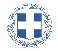 ΕΛΛΗΝΙΚΗ ΔΗΜΟΚΡΑΤΙΑ
ΝΟΜΟΣ ΤΡΙΚΑΛΩΝΔΗΜΟΣ ΤΡΙΚΚΑΙΩΝΔ/ΝΣΗ ΔΙΟΙΚΗΤΙΚΩΝ ΥΠΗΡΕΣΙΩΝΤΜΗΜΑ ΔΙΟΙΚΗΤΙΚΗΣ ΥΠΟΣΤΗΡΙΞΗΣΓραμματεία Οικονομική ΕπιτροπήςΤρίκαλα, 7 Ιουλίου 2022
Αριθ. Πρωτ. : 32399ΠΡΟΣ :  1.Τα μέλη της ΟικονομικήςΕπιτροπής (Πίνακας Αποδεκτών)(σε περίπτωση κωλύματος παρακαλείσθε να ενημερώσετε τον αναπληρωτή σας). Καλαντζής Χρήστος Πρόεδρος Κοινότητας Διαλεκτούκ. Κουτσοδήμος Κωνσταντίνος Πρόεδρος Κοινότητας Διποτάμουκ. Ντιντής Κωνσταντίνος Πρόεδρος Κοινότητας Κεφαλοβρύσουκ. Τσιγάρας Σωτήριος Πρόεδρος Κοινότητας Μ. Κεφαλοβρύσουκ. Σκρέκας Χρήστος Πρόεδρος Κοινότητας ΜεγάρχηςΟ Πρόεδρος της Οικονομικής ΕπιτροπήςΔημήτριος ΒασταρούχαςΑντιδήμαρχοςΒαβύλης ΣτέφανοςΣακκάς ΝικόλαοςΟικονόμου ΙωάννηςΛεβέντη-Καρά ΕυθυμίαΚωτούλας ΙωάννηςΛασπάς ΑχιλλεύςΖιώγας ΓεώργιοςΚαϊκης ΓεώργιοςΔήμαρχος & μέλη Εκτελεστικής ΕπιτροπήςΓενικός Γραμματέας  Δ.ΤρικκαίωνΑναπληρωματικά μέλη Ο.Ε.